　７月１６日(木)は、　　　　　　　　　　　　　　　　　　　　　　　　　　　　のメニューです！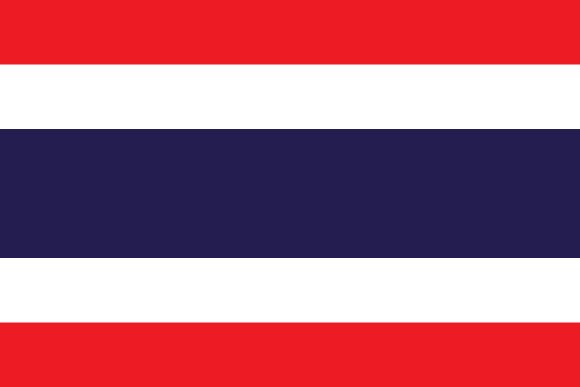 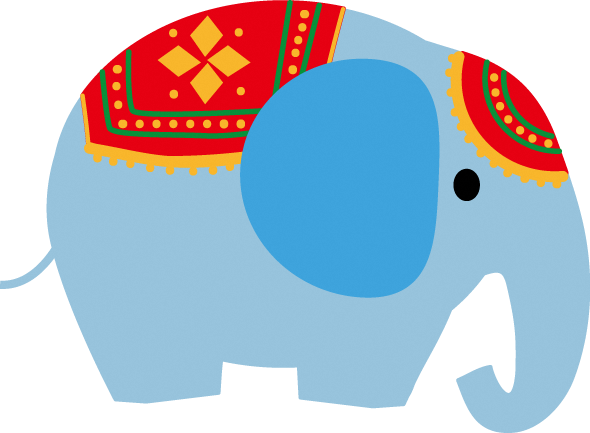 ガパオライス・牛乳ウンセンスープももゼリータイはアジアのにしています。１をして、いのです。タイは、「い・っぱい・い・い」などがはっきりとしているのがちょうです。そして、ハーブやスパイスをうまくみわせてられるので、タイにはにみがあります。